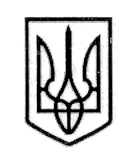 У К Р А Ї Н АСТОРОЖИНЕЦЬКА МІСЬКА РАДА ЧЕРНІВЕЦЬКОГО РАЙОНУЧЕРНІВЕЦЬКОЇ ОБЛАСТІВИКОНАВЧИЙ КОМІТЕТР І Ш Е Н Н Я27 грудня 2022 року                                                                                  №  319Щодо уточнення показників міського бюджету           Керуючись Бюджетним кодексом України,  статтею  61 Закону України «Про місцеве самоврядування в Україні»,  рішенням ХVІІ сесії Сторожинецької міської ради  VIIІ скликання від 23 грудня 2021р. № 456-17/2021 «Про міський бюджет Сторожинецької  територіальної громади на 2022 рік», рішенням ХХІV позачергової сесії Сторожинецької міської ради  VIIІ скликання від 08 грудня 2022р. № 230-24/2022 «Про міський бюджет Сторожинецької  територіальної громади на 2023 рік»,  враховуючи лист Міністерства освіти і науки України від 13 грудня 2022 року № 1/15264-22 «Про обсяги освітньої субвенції на 2023 рік», розпорядження Кабінету Міністрів України від 20.12.2022 № 1164-р «Про перерозподіл обсягу та розподіл резерву освітньої субвенції з державного бюджету місцевим бюджетам у 2022 році», наказ Міністерства фінансів України від 21.12.2022 № 453 «Про затвердження Змін до Типової програмної класифікації видатків та кредитування місцевого бюджету», розпоряджень Чернівецької обласної військової адміністрації від 20.12.2022 № 1507-р «Про обласний бюджет Чернівецької області на 2023 рік», від 27.12.2022 № 1546-р «Про розподіл додаткової дотації з державного бюджету місцевим бюджетам»ВИКОНАВЧИЙ КОМІТЕТ МІСЬКОЇ РАДИ ВИРІШИВ: 1.Зменшити дохідну частину загального фонду міського бюджету на 2022 рік по коду 41033900 «Освітня субвенція з державного бюджету місцевим бюджетам » на суму 2 000 000,00  гривень.           2. Зменшити видаткову  частину  загального   фонду  міського бюджету на 2022 рік за бюджетною програмою 0611031 «Надання загальної середньої освіти закладами загальної середньої освіти» на суму 2 000 000,00 гривень, з продовження рішення виконавчого комітету від 27 грудня 2022р. № 319них: по КЕКВ 2111 «Заробітна плата» 1 752 048,41 гривень, по КЕКВ 2120 «Нарахування на оплату праці» 247 951,59 гривня.          3. Збільшити  дохідну  частину  загального  фонду  міського  бюджету на 2022  рік   по  коду  41040400  «Інші  дотації  з  місцевого  бюджету»  на  суму            40 065,00  гривень.        4. Збільшити видаткову частину загального фонду міського бюджету на2022 рік: 4.1. за бюджетною програмою 0611010 «Надання дошкільної освіти» на суму   25 839    гривень, з   них:   по  КЕКВ    2272  «Оплата   водопостачання  та водовідведення» 3 736,00 гривень. по КЕКВ 2273 «Оплата електроенергії»         22 103,00 гривні; 	4.2. за бюджетною програмою 0112113 «Первинна медична допомога населенню, що надається амбулаторно-поліклінічними закладами (відділеннями)» на суму      14 226,00 гривень, з них по КЕКВ 2610 «Субсидії та поточні трансферти підприємствам (установам, організаціям)» 14 226,00 гривень.               5. Внести зміни в додатки №№, 1,2 і 3 до рішення ХХІV позачергової сесії Сторожинецької  міської   ради   VIIІ   скликання   від  08  грудня  2022р. № 230-24/2022 «Про міський бюджет Сторожинецької  територіальної громади на 2023 рік» згідно з додатками 1-3 до цього рішення.          6. Привести у відповідність до наказу Міністерства фінансів України від 21.12.2022 № 453 «Про затвердження Змін до Типової програмної класифікації видатків та кредитування місцевого бюджету» програмну класифікацію видатків та кредитування до міського бюджету Сторожинецької  територіальної громади на 2023 рік.           7. Фінансовому відділу міської ради внести відповідні зміни до річного  та помісячного розпису асигнувань міського бюджету на 2022 рік та 2023 рік і подати дане рішення на затвердження чергової сесії міської ради.          8. Контроль за виконанням цього рішення залишаю за собою.Сторожинецький міський голова                                          Ігор МАТЕЙЧУК                                              Підготував: 			       Начальник Фінансового відділу                                                Ігор СЛЮСАРПогоджено:Перший заступник міського голови                                          Ігор БЕЛЕНЧУК Начальник відділу організаційноїта кадрової роботи                                                                      Ольга ПАЛАДІЙНачальник юридичного  відділу                                               Олексій  КОЗЛОВ Начальник  відділудокументообігу та контролю                                                     Микола БАЛАНЮК                                                                